ERKEK SAÇ ŞEKİLLENDİRME VE RENKLENDİRME DERSİ TELAFİ EĞİTİMİ DERS NOTLARI1. SİLİCİ ÜRÜNLERLE AÇMABoya silme ya da boya akıtma olarak da sık sık duyduğumuz saç rengi silme işleminin neolduğunu ve nasıl yapıldığını biliyor musun? Saç rengini değiştirdin ama başka bir renge mi geçiş yapmak istiyorsun, işte burada saç rengi silme işleminden yararlanabilirsin! Saç rengi silme işleminde saça en son uygulanan saç boyası silinir ve bir sonraki işlem için temiz bir zemin oluşturulur. Bu zemin üzerine ise dilenen saç boyası uygulanabilir. Yani saçlarını boyattıktan sonra bu renkten sıkılıp başka bir rengi denemeye karar verdiğinde saç rengi silme işlemi saçlarını boyamadan önceki rengine çeviriyor ve bu renk üzerinde değişim yapılıyor. Ancak burada dikkat edilmesi gereken bir nokta var: saçlarında renk açma işlemi uygulandıysa, saç rengi silme işlemi uygulanıp eski,baz rengine dönüş yapılamıyor. Açılmış bir saç rengi, ana rengine döndürülemiyor. 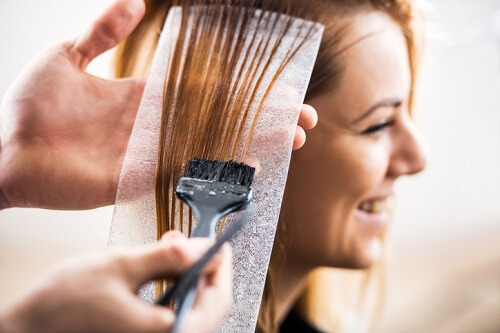 2.RÖFLE. Röfle Belirli ölçülerde ara ara alınan bir tutam saçın tekniğe uygun bir şekilde ayrıldıktan sonra kimyasal açıcı ürünler kullanarak saç renginin 2-3 ton açılması işlemidir.  Meç Belirli ölçülerde alınan bir tutam saçın tekniğe uygun bir şekilde ayrıldıktan sonra kimyasal açıcı ürünler kullanarak saç renginin 3 tondan fazla ve birbirine zıt renk olarak açılması işlemidir. Röfleden farkı saç renginin çok fazla açılmasıdır. . Balyaj Saçlara krepe atılarak, kalan kısımlarının röfle ve meçe göre daha kalın alınarak saç renginin farklı tonlarda açılmasıdır. Röfle ve meçten farkı; tutamların kalın olması, dipten olmaması ve krepe tekniği ile yapılmasıdır. Saçta Tonlama Tekniklerinin Uygulama Yöntemleri Klasik Paketleme Tekniği Saçların tamamına veya belirli bölgesine uygulanabilir. Saçların tekniğe uygun olarak ayrılması sonucunda ambalaj içine alınarak saç aralarında değişik renk tonlamaları oluşturma işlemidir. Paket içine alınan tutamlar düzgün ve eşit aralıklarla alınmalıdır. Ayrımlar düzgün olmadığı takdirde ambalaj saç dibine düzgün yerleşemez ve paket içinden karışım dışarıya  taşar. Alt ayrımlar çok kalın olmamalıdır. Baş büyüklüğüne göre saçlar ya 7 parçaya ya da 9 parçaya ayrılmalıdır. Alt ayrımlar çok kalın olmamalıdır. Paket içine alınan tutamlar, ritmik şekilde birbirini takip etmelidir. Ayrılan tutamların altına ambalaj kaymayacak şekilde sabitlenmelidir. Ambalajı kapatırken el sabit ve gergin tutulmalıdır. Tarak yardımıyla ambalaj kapatılmalıdır. Kullanılan ambalaj uygulamaya uygun kalitede olmalıdır. Kapatılan ambalajlar kenar kısımlardan pens yardımıyla tutturulmalıdır. Ambalajlar kapatılırken sıkıştırılmamalıdır. Başın ana bölümlerinde eşit sayıda ambalaj kullanılmasına dikkat edilmelidir. İşleme enseden başlanmalıdır. Karışım, saça yeterli miktarda sürülmelidir. Karışımı az sürme açılmanın yetersiz olmasına, fazla sürme ürünün ambalajlardan taşmasına neden olur. Ambalaj içindeki ürün normalden daha fazla ısınır. Saç boyuna ve hacmine uygun ölçülerde ambalaj hazırlanmalı ve kullanılmalıdır. Ambalaj içindeki saçlar sık kontrol edilmeli, açılan saçlar yıkanmalıdır. Ürünün saçta fazla kalması saçları gereğinden fazla yıpratarak saçların kopmasına neden olabilir. Açılmanın her yerde aynı olmasına dikkat edilmelidir. Özellikle çok açık renklerde bu çok önemlidir. Koyu bir tonlama yapılacaksa saçı gereğinden fazla açmamak daha sağlıklıdır.  Bone Tekniği Çok kısa saçlara özel bir başlık yardımıyla yapılan işlemdir. Bu amaçla kullanılan başlığa bone denir. Yüzücü bonesi gibi başa takılır. Bone üzerinde çok küçük esnek gözenekler vardır. Kafaya sabitlemek için bantlamak gerekir. Saç bu gözeneklerden özel bir tığ yardımıyla bone üzerine çekilir. Bone üzerinde belirli aralıklarla dizili gözenekler vardır. İstenilen sıklığa göre saçın çekim yerleri belirlenmelidir. Bone takılıp saçlar çekildikten sonra işlem kolay ve hızlıdır. Boneden çekilen saçların üstüne hazırlanan karışım aynı anda sürülür. Bu bir avantajdır çünkü saçta açılma işlemi aynı anda olur. Bu uygulama çok uzun saçlarda başarılı değildir. Boneden saç çekme oldukça zordur. Kişinin canının yanmasına ve saçların aşırı derecede dolaşmasına neden olur. Saç boyu kısa ve ensede olanlar için uygundur. Çok nadir kullanılan bir tekniktir. Krepe Tekniği Krepe tarağı ile önceden krepe (saçların çıkışının ters istikamete doğru taranması, saçlar 90 derece olacak şekilde düzgünce yukarı kaldırılıp çıkışının ters istikametine doğru taranması) yapılarak ortaya çıkarılan saç uçlarına hazırlanan karışımın fırçayla sürülmesiyle yapılan tekniktir. İşlem sonrasında ortaya doğal bir görüntü çıkar. Bu tekniği uygulayabilmek için krepe tekniğini iyi bilmek gerekir. Doğru olmayan bir krepe yöntemi saçların yapısını ve görüntüsünü bozar. Krepe genellikle saç şekillendirme işlemlerinde saça hacim vermek amacıyla kullanılır. Belirli ölçüde alınan saç tutamı 90 derece yukarıya kaldırılarak krepe tarağı ile saçlar dibe doğru itilirTarakla Tarama Tekniği Tarak yardımıyla saçların tonlanması işlemidir. Hazırlanan karışım tarağa sürülür ve tarakla saçlar bastırılmadan üst kısımları taranır. Bir ve iki ton daha açık renklere tonlama yapılmasında kullanılır. Kullanılan karışımın daha katı hazırlanması gerekir. Sıvı karışımlar akacağı için sonuç başarısız olur. Çok tercih edilen bir yöntem değildir. Uygulama sonrasında saç güneş ışığında açılmış etkisi verir. Saçlar daha parlak ve canlı görünür. Bu tür uygulamalar saçlarda daha hareketli bir doku oluşturur. Nadir kullanılan tekniklerden birisidir.  Röfle-Meç-Balyaj Uygulamasında Kullanılan Araç ve Gereçler  Boya pelerini veya boya önlüğü  Boya havlusuBoya sehpası  Saçı aralıklı ayırmak ve krepe yapmak için ayırıcı plastik sivri uçlu tarak  Madeni olmayan cam veya plastik boya kabı  Boya ve toz açıcı sürmek için plastik uçlu boya fırçası  Açma işlemi için toz açıcı veya saç boyası  Açacağınız saçın durumuna göre likit veya krem oksidan  Saçın boyuna uygun folyo kâğıdı veya meç bonesi (Meç bonesi, ense boyunda kısa saçlarda kullanılan uygulama tekniği içindir.)  Elinize giymek için kauçuk plastik eldiven  Folyo kâğıdını saça tutturabilmek için bigudi pensi  Sıvıölçer  Şampuan  Asitli çalkalayıcılar Röfle-Meç-Balyaj Uygulamasında Dikkat Edilmesi Gereken Noktalar  Müşteriyle ön görüşme dikkatli yapılmalı, gereken bilgiler doğru ve eksiksiz alınmalıdır.  Müşteriye uygulanacak teknik yönteme iyi karar verilmelidir.  Kullanacak araç ve gereçler eksiksiz olarak hazırlanmalıdır.  Salon ısısı uygun olmalıdır.  Bone tekniğinde saçların kısa olmasına ve tığla çekilen saç tutamlarının aralıklarının eşit olmasına dikkat edilmelidir.  Krepe tekniğinde krepelerin düzgün ve tekniğe uygun yapılmasına dikkat edilmelidir.  Saçlar düzenli ve tekniğe uygun olarak sistemli bir şekilde bölümlere ayrılmalıdır. Bu işlem çalışma kolaylığı sağlar.  Uygulamaya enseden başlanmalıdır.  Tarak ucuyla ayrılan saçların hepsinin aynı çizgide olması gerekir. Çizgiler düzgün olmazsa saç dibinde istenmeyen görüntüler oluşabilir.  Paketlerin kaymaması için iki yandan penslerle sıkıca tutturulmalıdır. Sıkı tutturulmazsa açılan kısımdan hava girer, paket içindeki ısı düşer, saç tutamları farklı açılır ve kızıllıklar oluşur. Ayrıca paket kayarak karışımın dışarı taşmasına ve diğer saç tutamlarının etkilenmesine neden olur.  Paketlere yerleştirilen saç tutamları eşit kalınlıkta olmalıdır.  Paketlere sürülen karışımın miktarı ne fazla ne az olmalıdır. Az olursa saç eşit açılmaz, çok olursa paket dışına taşar.  Saç ayırım çizgilerine dikkat edilmelidir.  Paketler yapılış önceliğine göre sık sık kontrol edilmelidir. 11  Paketler açılırken renk tonuna çok dikkat edilmeli, istenilen ton elde edilince açılıp yıkanmalıdır.  Paketlerde dışına taşma olursa ıslak pamukla hemen silinmelidir.  Açmaya karar verdiğimiz paketler avuç içinde bol su ile diğer saç tutamlarına değdirilmeden yıkanmalıdır.  Tamamı istenilen tonda açılan saçlar, saça uygun kaliteli bir şampuanla fazla hırpalamadan ılık suyla yıkanmalıdır. Saçlar iyi yıkanmazsa istenmeyen tonlamalar oluşabilir.  Saça şekil verirken fön ısısı fazla yaklaştırılmamalıdır. Fön fırçaları yumuşak olmalıdır. Not: Röfle ve meç uygulamasında da işlem basamakları aynıdır. Sadece renk açısından ton farkı vardır. Röfle 2-3 ton açık, meç ise 3 ve üzeri ton farkı oluşturmaktadır. ÖLÇME DEĞERLENDİRME SORULARI Aşağıdaki cümlelerde boş bırakılan yerlere doğru sözcükleri yazınız. 1. Belirli ölçülerde alınan bir tutam saçın tekniğe uygun bir şekilde ayrıldıktan sonra kimyasal açıcı ürünler kullanarak saç renginin 2-3 ton açılması ………………….denir. 2. Klasik paketleme tekniğinde baş büyüklüğüne göre saçlar ya………parçaya ya da……. parçaya ayrılmalıdır. 3. Çok kısa saçlara özel bir başlık yardımıyla yapılan tekniğe …………………denir. 4. %6-12 arasındaki, nadir olarak da % 18’lik bir konsantrasyonda olan hidrojen peroksite…………………..denir. 5. Rengi açılmış veya solmuş saçların renginin tonlanmasını sağlayan uygulamaya…………………denir. 6. Toz açıcıyla hazırlanan karışımın gereğinden fazla hazırlanması, karışımın …………………………..ve ………………neden olur.CEVAPLAR 1 Röfle 2 7-9 3 Bone tekniği 4 Oksidan krem 5 Rumleks 6 Etkinliğini KaybetmesineKöpürmesine